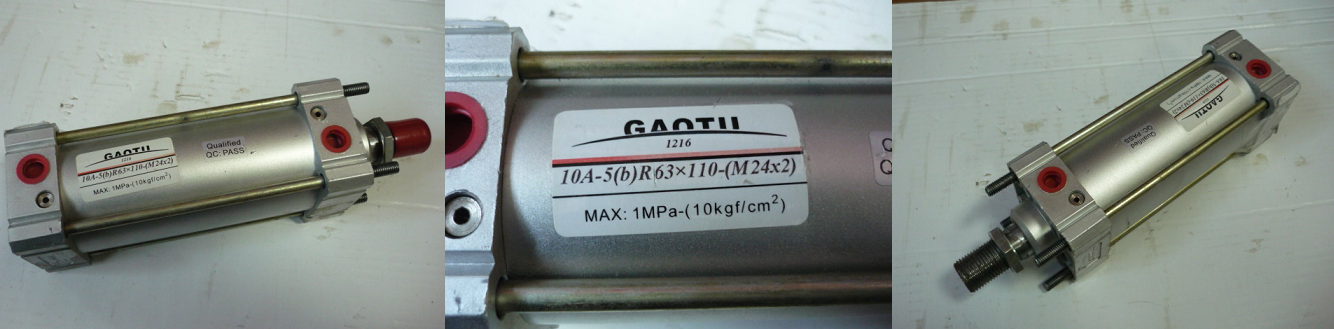 Код из 1САртикулНаименование/ Бренд/ПоставщикГабаритыД*Ш*В,ммМасса,грМатериалМесто установки/Назначение03645Пневмоцилиндр  10A-5Rb 63*110H=265 d штока=23,5  LxW=74х74МеталлШипорезный станок MXB3515/3518/352303645GAOTUH=265 d штока=23,5  LxW=74х74МеталлШипорезный станок MXB3515/3518/352303645Yong QiangH=265 d штока=23,5  LxW=74х74МеталлШипорезный станок MXB3515/3518/3523